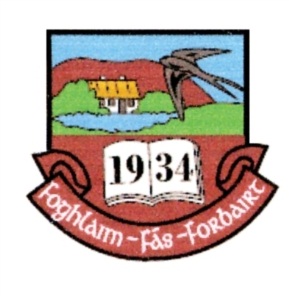 An Sraith ShóísearachTugtar deis do scoláiri na scoile sa chéad bhliain blaiseadh a fháil do na ábhair ar fad. Tabharfar chuile thacaíocht dhóibh agus iad ag aistriú ón mbunscoil chuig na scoile seo. Faireann na múinteoirí ar fad amach dhóibh agus déanfar chuile iarracht na fadbhanna atá acu a shocrú ar an bpoinnte. Coinneofar na tuismitheoirí ar an eolas go rialta go h-áiríthe ag tús an scoil bhliain faoi dul chun cinn na ngasúir. Ábhair na scoile don sraith ShóisearachGaeilge Béarla Fraincís Mata Eacnamaíocht bhaile CeolMiotalóireacht ECDL Liníocht Staidéar gnó Religiúin OSSP OSPE Stair Eolaíocht